Настоящая фармакопейная статья распространяется на Тысячелистника обыкновенного травы, собранную в фазу цветения, высушенная трава дикорастущего и культивируемого многолетнего травянистого растения тысячелистника  обыкновенного – Achillea millefolium L., сем. астровых – Asteraceae, применяемую в качестве лекарственного растительного препарата.ПОДЛИННОСТЬВнешние признаки. Анализ проводят в соответствии с требованиями ОФС "Травы".Измельченный препарат. Смесь кусочков листьев, стеблей, цветочных корзинок и отдельные цветки, проходящие сквозь сито с отверстиями размером 7 мм. При рассмотрении под лупой (10×) или стереомикроскопом (16×) должны быть видны серовато-зеленые кусочки листьев, рассеченных на  узкие линейные доли; кусочки округлых стеблей серовато-зеленого или красновато-зеленого цвета; цельные продолговато-яйцевидные корзинки или их фрагменты; отдельные трубчатые и ложноязычковые цветки и их фрагменты белого, белорозового, желтого или серовато-желтого цвета; кусочки листочков обвертки корзинок серовато-коричневого цвета.Цвет от серовато-зеленого до желтовато-зеленого с желтовато-белыми, светло-зелеными, белыми, красновато-зелеными и серовато-коричневыми вкраплениями. Запах слабый, характерный. Микроскопические признаки. Анализ проводят в соответствии с требованиями ОФС «Техника микроскопического и микрохимического исследования лекарственного растительного сырья и лекарственных растительных препаратов («Травы»)». Измельченный препарат. При рассмотрении микропрепаратов листа должны быть видны фрагменты с  эпидермисом из удлиненных клеток с извилистыми стенками и продольно-морщинистой кутикулой, устьицами аномоцитного типа с 4-5 побочными клетками с лучисто-морщинистой кутикулой и многочисленными простыми волосками, состоящими из 4-7 коротких тонкостенных клеток, лежащих в основании, и очень длинной конечной, слегка извилистой клетки с узкой нитевидной полостью, часто обломанной, эфирномасличные железки овальной формы с поперечной перегородкой, состоящие из 8 (6) выделительных клеток, расположенных в 2 ряда и 3-4 яруса, жилки сопровождаются секреторными ходами с желтовато-коричневым зернистым или маслянистым содержимым; трубчатые и язычковые цветки или их фрагменты с эпидермисом из клеток с извилистыми стенками или  сосочковидными выростами (бугорчатый эпидермис),  эфирномасличными железками, волосками, мелкими друзами оксалата кальция; фрагменты листочков обвертки, состоящие из узких удлиненных клеток с утолщенными пористыми стенками и секреторным ходом вдоль центральной жилки; фрагменты стебля с теми же диагностическими признаками, что и у листьев (тип устьичного препарата, волоски, железки); шиповатые пыльцевые зерна.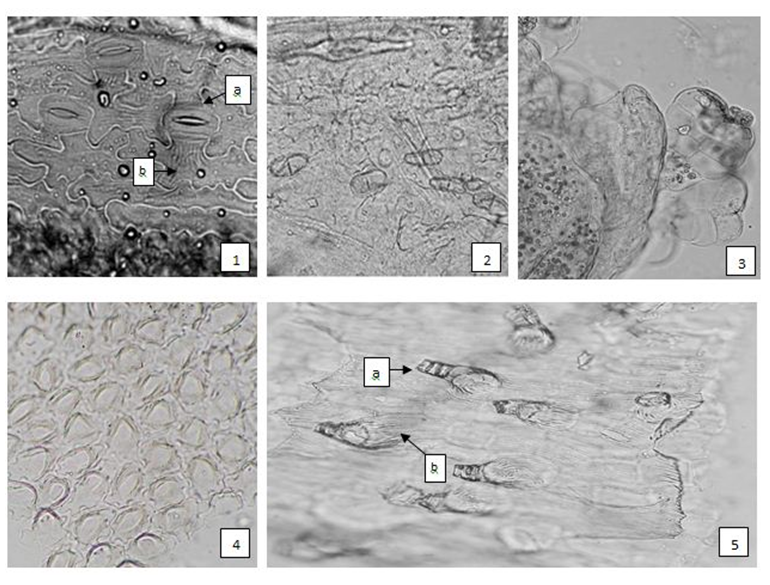 		Рисунок – Тысячелистника обыкновенного трава1 – фрагмент эпидермиса листа: a – устьица аномоцитного типа, б – складчатость кутикулы (200×); 2 – фрагмент эпидермиса с эфирномасличными железками (100×); 3 – фрагмент венчика трубчатого цветка с двухрядными эфирномасличными железками (200×); 4 – фрагмент эпидермиса язычкового цветка с сосочковидными выростами (200×); 5 – фрагмент эпидермиса листа: a – многоклеточные основания простых волосков, б – складчатость кутикулы (200×).Определение основных групп биологически активных веществТонкослойная хроматографияПриготовление растворов.Раствор стандартного образца (СО) cудана III. Около 0,001 г СО cудана III растворяют в 10,0 мл спирта 96 % и перемешивают. Срок годности раствора не более 3 мес при хранении в прохладном, защищенном от света месте. Около 2 г препарата, измельченного до величины частиц, проходящих сквозь сито с отверстиями размером 0,5 мм, помещают в коническую колбу с пробкой вместимостью 100 мл, прибавляют 10 мл этилацетата и выдерживают на ультразвуковой бане в течение 15 мин. После охлаждения до комнатной температуры полученное извлечение фильтруют через бумажный фильтр (испытуемый раствор).На линию старта аналитической хроматографической пластинки со слоем силикагеля в виде полос длиной 10 мм, шириной не более 3 мм наносят 40 мкл испытуемого раствора и параллельно 3 мкл раствора СО судана III. Пластинку с нанесенными пробами сушат при комнатной температуре в течение 5 мин, помещают в камеру, предварительно насыщенную в течение 30 мин смесью растворителей толуол – этилацетат  (95:5) и хроматографируют  восходящим способом. Когда фронт растворителей пройдет около 80 - 90 % длины пластинки от линии старта, ее вынимают из камеры, сушат до удаления следов растворителей. Затем пластинку обрабатывают анисового альдегида раствором спиртовым сернокислым (2), сушат в сушильном шкафу при 100-105 С в течение 2 - 5 мин и сразу просматривают при дневном свете.На хроматограмме раствора СО судана III должна обнаруживаться зона адсорбции синего или сине-фиолетового цвета.На хроматограмме испытуемого раствора должно обнаруживаться не менее четырех зон адсорбции фиолетового, сине-фиолетового или фиолетово-синего цвета: две зоны ниже уровня зоны адсорбции СО судана III и две зоны выше уровня зоны адсорбции СО судана III (терпеноиды); допускается обнаружение других зон адсорбции.ИСПЫТАНИЯВлажность. Измельченный препарат – не более 13 %. В соответствии с требованиями ОФС «Определение влажности лекарственного растительного сырья и лекарственных растительных препаратов».Зола общая. Измельченный препарат  - не более 15 %. В соответствии с требованиями ОФС «Зола общая».Зола, нерастворимая в хлористоводородной кислоте. Измельченный препарат – не более 3 %. В соответствии с требованиями ОФС «Зола, нерастворимая в хлористоводородной кислоте».Измельченность. Измельченный препарат: частиц, не проходящих сквозь сито с отверстиями размером ,  не более 5 %; частиц, проходящих сквозь сито с отверстиями размером 0,18 мм,  не более 5 %. Посторонние примесиВ соответствии с требованиями ОФС  «Определение подлинности, измельченности и содержания примесей в лекарственном растительном сырье и лекарственных растительных препаратах».Части, изменившие окраску (темно-коричневые и почерневшее). Измельченный препарат – не более 1 %.Органическая примесь. Измельченный препарат  – не более 1,5 %.Минеральная примесь. Измельченный препарат – не более 1 %.Тяжелые металлы и мышьяк. В соответствии с требованиями ОФС «Определение содержания тяжелых металлов и мышьяка в лекарственном растительном сырье и лекарственных растительных препаратах».Радионуклиды. В соответствии с требованиями ОФС «Определение содержания радионуклидов в лекарственном растительном сырье и лекарственных растительных препаратах». Остаточные количества пестицидов. В соответствии с требованиями ОФС «Определение содержания остаточных пестицидов в лекарственном растительном сырье и лекарственных растительных препаратах». Зараженность вредителями запасов. В соответствии с требованиями ОФС «Определение степени зараженности лекарственного растительного сырья и лекарственных растительных препаратов вредителями запасов».Масса содержимого упаковки. В соответствии с требованиями ОФС «Отбор проб лекарственного растительного сырья и лекарственных растительных препаратов».Микробиологическая чистота. В соответствии с требованиями ОФС «Микробиологическая чистота».Количественное определение. Измельченный препарат: сумма флавоноидов в пересчете на лютеолин  не менее 0,4 %.Сумма флавоноидовАналитическую пробу препарата измельчают до величины частиц, проходящих сквозь сито с отверстиями размером 0,5 мм. Около 1,5 г (точная навеска) измельченного препарата помещают в колбу со шлифом вместимостью 250 мл, прибавляют 50 мл спирта 96 %, содержащего 1 % хлористоводородной кислоты концентрированной, колбу взвешивают с погрешностью + 0,01 г, присоединяют к обратному холодильнику и нагревают на кипящей водяной бане в течение 1,5 ч. Затем колбу охлаждают до комнатной температуры и взвешивают, при необходимости доводят спиртом 96 % до первоначальной массы. Содержимое колбы фильтруют через бумажный складчатый фильтр, отбрасывая первые 10 мл фильтрата (раствор А).В мерную колбу вместимостью 25 мл помещают 1,0 мл раствора А, прибавляют 3,0 мл алюминия хлорида спиртового раствора 2 %, доводят объем раствора спиртом 96 % до метки и перемешивают (раствор Б).Оптическую плотность раствора Б измеряют через 40 мин  на спектрофотометре при длине волны 400 нм в кювете с толщиной слоя 10 мм. В качестве раствора сравнения используют раствор, состоящий из 1,0 мл раствора А, доведенный спиртом 96 % до метки в мерной колбе вместимостью 25 мл.Содержание суммы флавоноидов в пересчете на лютеолин и абсолютно сухой препарат в процентах (Х) вычисляют по формуле:где: А – оптическая плотность раствора Б; – удельный показатель поглощения комплекса лютеолина с алюминия хлоридом при длине волны 400 нм, равный 549;a – навеска препарата, г; W – влажность препарата, %. Упаковка, маркировка и транспортирование. В соответствии с требованиями ОФС «Упаковка, маркировка и транспортирование лекарственного растительного сырья и лекарственных растительных препаратов».Хранение. В соответствии с требованиями ОФС «Хранение лекарственного растительного сырья и лекарственных растительных препаратов».Тысячелистника обыкновенного трава, измельченнаядля приготовления настояAchilleae millefolii herba                                                       ФС Вводится впервые